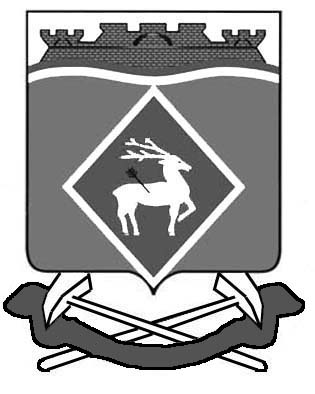 АДМИНИСТРАЦИЯГРУШЕВО-ДУБОВСКОГО СЕЛЬСКОГО  ПОСЕЛЕНИЯПОСТАНОВЛЕНИЕ           от 01.06.2018 года                                                                            х. Грушевка№ 74 О введении особого противопожарного режима на территории Грушево-Дубовского сельского поселения.     В целях реализации требований Федерального закона от 21.12.1994 № 69-ФЗ «О пожарной безопасности», Областного закона от 25.11.2004 года № 202 – ЗС «О пожарной безопасности», в условиях повышенной пожарной опасности, в целях предупреждения возникновения пожаров на территории Грушево-Дубовского сельского поселения,Постановляю:1. Ввести с 01 июня по  01 октября  2018 года на территории Грушево-Дубовского сельского поселения противопожарный режим.2. На период действия особого противопожарного режима установить дополнительные требования пожарной безопасности.2.1. Обеспечить передачу информационных сообщений о введении особого противопожарного режима через средства массовой информации и средства оповещения гражданской обороны на безвозмездной основе.2.2. Подготовить и содержать в готовности к применению имеющуюся водовозную и инженерную технику.2.3. Организовать патрулирование территории населенных пунктов силами местного населения и членов добровольных пожарных формирований с первичными средствами пожаротушения, дежурства граждан при пожарных депо, в помощь личному составу пожарной охраны.2.4. Проводить разъяснительную работу о мерах пожарной безопасности и действиях в случае пожара через средства массовой информации на безвозмездной основе.2.5. Установить запрет на разведение костров, проведение работ с применением открытого огня на участках, расположенных в непосредственной близости от строений и мест с наличием растительности.2.6. Обеспечить устройство вокруг населенных пунктов защитных противопожарных полос шириной не менее 10 метров.3. Контроль за исполнением настоящего постановления оставляю за собой. Глава Администрации Грушево-Дубовскогосельского поселения                                                                        А.А.Полупанов